Formularz zgłoszeniowy do Programu  „Dzieci mają wychodne”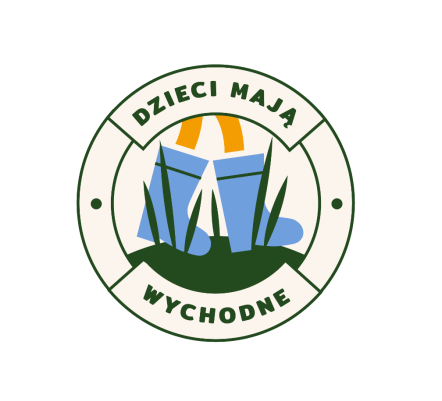 ………………………………………			………………………………………………………………..Nazwa placówki				adres………………………………………………………..	……………………………..		…………….……Osoba kontaktowa				mail				tel. W imieniu kadry pedagogicznej naszej  placówki wyrażam zainteresowanie przystąpieniem do Programu 
„Dzieci mają wychodne”, realizowanego przez Fundację Rozwoju Dzieci im. Jana Amosa Komeńskiego.Podejmujemy zobowiązanie realizacji I etapu „wychodnych”, polegające na:regularnych (1 raz w tygodniu) 3-godzinnych wyjściach w przyrodnicze środowisko z dziećmi z naszej placówki niezależnie od pogody przez okres 6 tygodniprzesyłaniu na adres mailowy Fundacji (wychodne@frd.org.pl) krótkich raportów z realizacji wychodnych wg załączonego wzoru wypełnieniu ankiety ewaluacyjnej, przesłanej przez Fundację po realizacji I etapuFundacja zobowiązuje się do wsparcia merytorycznego Placówki w postaci: przesłania na podany adres mailowy poradnika dla nauczycieli po zgłoszeniu do Programucoachingu mailowego (możliwość zadawania pytań mailem i uzyskania odpowiedzi)………………………………………			………………………………………………………………..Miejsce, data					Pieczątka i podpis dyrektora PlacówkiWzór raportu z „wychodnych” 
w ramach Programu  „Dzieci mają wychodne”Raport prosimy odesłać na adres: wychodne@frd.org.pl. Mile widziane zdjęcia, które prosimy przesłać jako załącznik do maila.Data rozpoczęcia regularnych „wychodnych”Ustalony dzień tygodnia przeznaczonego na „wychodne”Liczba dzieci biorących udział w „wychodnych” Liczba nauczycieli biorących udział w „wychodnych” Data „wychodnego”Liczba dzieci, które wzięły udział w „wychodnym” Liczba nauczycieli, którzy wzięli udział w „wychodnym”Uwagi nauczyciela/lki – sukcesy, problemy, cytaty wypowiedzi uczestników:Uwagi nauczyciela/lki – sukcesy, problemy, cytaty wypowiedzi uczestników: